Bonjour les amis.J’ai viens de lire vos articles sur le site internet de l’école. C’est super ; vous avez vraiment bien travaillé! Et j’ai l’impression que mes deux premières escales vous ont beaucoup plu. Quant à moi, après être retourné au Brésil pour récupérer mon voilier, j’ai repris mon voyage, j’ai longé les côtes américaines et suis arrivé au Canada, en Amérique du Nord.Ici, il fait beaucoup plus froid qu’au Brésil et il a même déjà neigé. Brrrrr !!!Je vais vous laisser découvrir ce pays et dans quelques semaines je vous enverrai les photos que j’aurai prises.Bonne recherche et bonnes découvertes !A bientôt.                               Kimamila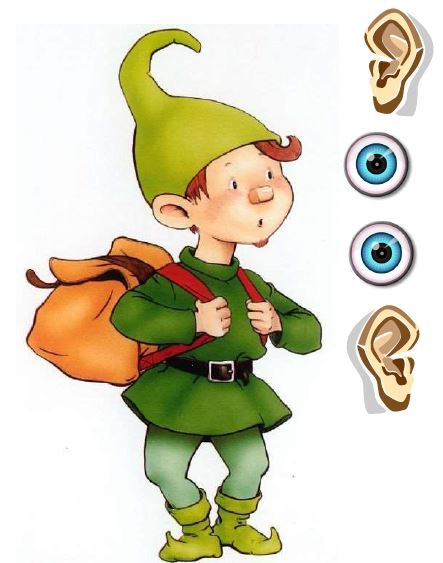 